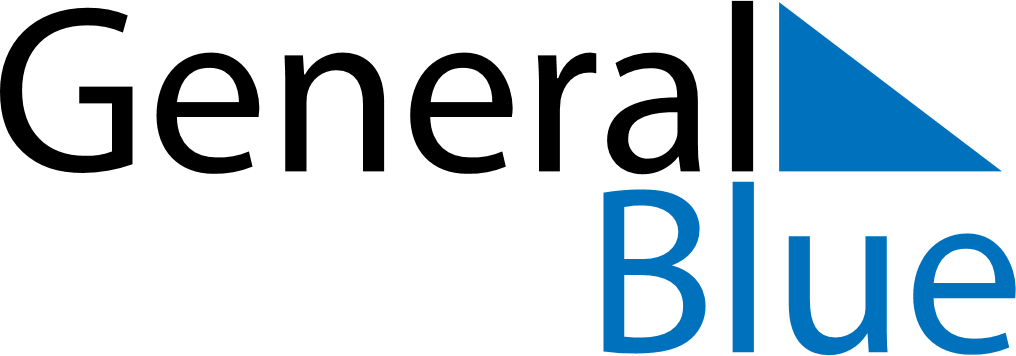 Quarter 1 of 2023Svalbard and Jan MayenQuarter 1 of 2023Svalbard and Jan MayenQuarter 1 of 2023Svalbard and Jan MayenQuarter 1 of 2023Svalbard and Jan MayenQuarter 1 of 2023Svalbard and Jan MayenJanuary 2023January 2023January 2023January 2023January 2023January 2023January 2023MONTUEWEDTHUFRISATSUN12345678910111213141516171819202122232425262728293031February 2023February 2023February 2023February 2023February 2023February 2023February 2023MONTUEWEDTHUFRISATSUN12345678910111213141516171819202122232425262728March 2023March 2023March 2023March 2023March 2023March 2023March 2023MONTUEWEDTHUFRISATSUN12345678910111213141516171819202122232425262728293031Jan 1: New Year’s DayFeb 12: Mother’s DayFeb 19: Carnival